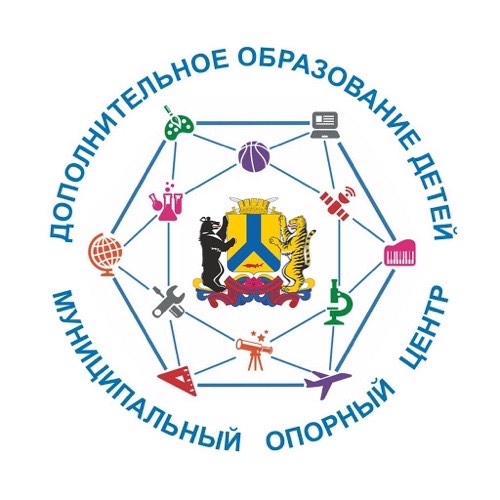 РЕКОМЕНДАЦИИ ПО РАЗРАБОТКЕ РАЗНОУРОВНЕВЫХ ПРОГРАММ ДОПОЛНИТЕЛЬНОГО ОБРАЗОВАНИЯХабаровск, 2020Общие положенияРекомендации разработаны в  соответствии  с  Федеральным  законом  от 29 декабря 2012 года № 273-ФЗ «Об образовании в Российской Федерации» (далее - Федеральный закон 273-ФЗ); приказом Министерства образования и науки Российской Федерации от 29 августа 2013 года № 1008«Об утверждении Порядка организации и осуществления образовательной деятельности по  дополнительным  общеобразовательным  программам» (далее - Порядок 1008); Концепцией развития дополнительного образования детей, утвержденной распоряжением правительства  Российской  Федерации от 04 сентября 2014 года №1726-р (далее - Концепция).Организации, осуществляющие образовательную деятельность по разноуровневым программам дополнительного образования (далее - разноуровневые программы), самостоятельно разрабатывают и утверждают данные образовательные программы. В разработке образовательных программ, принимают участие педагогические работники, непосредственно осуществляющие образовательную деятельность при реализации данной программы.Понятие разноуровневостиПод разноуровневостью понимается соблюдение при разработке и реализации программ дополнительного образования таких принципов, которые позволяют учитывать разный уровень развития и разную степень освоенности содержания детьми.Основания разноуровневости при проектировании программ дополнительного образования реализуют право каждого ребёнка на овладение компетенциями, знаниями и умениями в индивидуальном темпе, объёме и сложности. Такие программы предоставляют всем детям возможность занятий независимо от способностей и уровня общего развития. Соответственно, для обеспечения реализации данного основания в программах дополнительного образования детей необходимо при их разработке руководствоваться рядом требований, которые расширяют и усложняют образовательный проект.Критерии определения разноуровневости:работа	с	индивидуальными	маршрутами,	траекториями	и режимами обучения детей;расчёт	образовательного	процесса	на	участие	в	нём	разных категорий детей;построение сетевых форм взаимодействия;модульная организация учебного процесса;работа с одарёнными детьми;дистанционные технологии в дополнительном образовании;интенсификация образовательного процесса.Разработка и реализация разноуровневых программ дополнительного образования детейВ данном разделе представлены подробные описания характеристик разноуровневости программ дополнительного образования детей.Свойство разноуровневости при проектировании программ дополнительного образования реализуют право каждого ребёнка на овладение компетенциями, знаниями и умениями в индивидуальном темпе, объёме и уровне сложности. Соответственно, для обеспечения реализации данного основания в программах дополнительного образования детей, необходимо при их разработке следовать ряду требований. РМЦ обеспечивает разъяснение механизма следования этим требований и формулирование комплекса рекомендаций по оптимальной и эффективной реализации этих требований.Уровни сложности разноуровневых программ Программы,	построенные	на	основе	принципа	разноуровневости,предоставляют обучающимся возможность освоения учебного содержаниязанятий с учетом их уровней общего развития, способностей, мотивации. В рамках таких программ предполагается реализация параллельных процессов освоения содержания программы на разных уровнях доступности и степени сложности, с опорой на диагностику стартовых возможностей каждого из участников. Содержание, предлагаемые задания и задачи, предметный материал программы дополнительного образования детей должны быть организованы в соответствии со следующими уровнями сложности:«Стартовый уровень».Предполагает использование и реализацию общедоступных и универсальных форм организации материала, минимальную сложность предлагаемого для освоения содержания программы.Базовый уровень.Предполагает использование и реализацию таких форм организации материала, которые допускают освоение специализированных знаний и языка, гарантированно обеспечивают трансляцию общей и целостной картины в рамках содержательно-тематического направления программы.Продвинутый уровень.Предполагает использование форм организации материала, обеспечивающих доступ к сложным (возможно узкоспециализированным) и нетривиальным разделам в рамках содержательно-тематического направления программы. Также предполагает углубленное изучение содержания программы и доступ к околопрофессиональным и профессиональным знаниям в рамках содержательно-тематического направления программы.Каждый участник программы должен иметь право на стартовый доступ к любому из представленных уровней, которое реализуется через организацию условий и процедур оценки изначальной готовности участника (гдеопределяется та или иная степень готовности к освоению содержания и материала заявленного участником уровня).Дифференцированный по соответствующим уровням учебный материал может предлагаться в разных формах и типах источников для участников образовательной программы. Предлагается предусматривать при разработке и реализации образовательной программы размещение методических и дидактических материалов на ресурсах в информационно-коммуникационной сети «Интернет» (далее – сеть «Интернет»); в печатном виде (Учебники, рабочие тетради, методические пособия и т.д.); в машиночитаемом виде, в формате, доступном для чтения на электронных устройствах (на  персональных компьютерах, планшетах, смартфонах и т.д. в форматах *pdf,*doc, *docx и проч.); в наглядном виде, посредством макетов, прототипов и реальных предметов и средств деятельности.Каждый из трёх уровней должен предполагать универсальную доступность для детей с любым видом и типом психофизиологических особенностей.В свою очередь, материал программы должен учитывать особенности здоровья тех детей, которые могут испытывать сложности при чтении, прослушивании или совершении каких-либо манипуляций с предлагаем им материалом.При реализации многоуровневых программ для повышения мотивации обучающихся необходимо разработать систему стимулирующего поощрения достижений, в которой ребенок, осваивающий программу, будет получать отличительные знаки за освоение каждого уровня программы.Основные принципы включения материала в содержание программыПри разработке содержания разноуровневых программ дифференциация материала по уровням сложности осуществляется исходя из содержательно- тематической специфики программы. Однако, целесообразно придерживаться следующих обобщенных принципов:Принцип Открытой маршрутизацииДля каждого участника программы на старте должен быть обеспечен доступ к каждому из обозначенных выше уровней. Это требование должно реализоваться через организацию оценки исходной готовности участника к работе на определенном уровне сложности программы. Для этого необходимо посредством соответствующих фондов оценочных средств определить степень готовности к освоению содержания, решению заданий и задач, мотивации на практическое освоение материала на заявленном участником уровне.Принцип Широкого доступаДифференцированный по соответствующим уровням учебный материал должен предлагаться в разных формах и типах источников для участников образовательной программы: в сети «Интернет»; в печатном виде (рабочие тетради, практикумы и т.д.); в формате, доступном для чтения на электронных устройствах (персональные компьютеры, планшеты, смартфоны, электронныекниги и т.д.); в наглядном виде, посредством макетов, прототипов, реальных предметов и средств деятельности.Принцип инклюзивной открытостиКаждый из трех уровней должен предполагать универсальную доступность для детей с любым видом и типом психофизиологических особенностей. В свою очередь, материал программы должен учитывать особенности здоровья тех детей, которые могут испытывать сложности при чтении, прослушивании или совершении каких-либо манипуляций с предлагаемым им материалом и для этого должен иметь специфические формы представления для облегчения его использования.Принцип «Шесть типов диагностики»В рамках программы необходимо предусматривать диагностику шести типов индивидуальных особенностей ученика, которые отражают уровень: 1) психофизического развития; 2) мотивированности; 3) интеллектуального развития; 4) информированности и эрудиции в отношении общих знаний и содержания разрабатываемой программы в частности; 5) освоения тех или иных компетенций (определяется в зависимости от содержания и тематической направленности разрабатываемой программы); 6) сформированности той или иной грамотности (информационной, функциональной, языковой и т.д., которая определяется в зависимости от содержания и тематической направленности разрабатываемой программы).Диагностическую оценку того или иного из представленных выше типов индивидуальных особенностей ученика можно осуществить, используя следующие методы и формы оценивания: тестирование и анкетирование; комплексы психологической диагностики; логические и проблемные задания; деловые, ролевые, организационно-деятельностные игры; портфолио ученика; эссе; творческие задания и т.д.Диагностические процедуры обязательно должны иметь непосредственную связь с содержательно-тематическим направлением программы. Особое значение могут иметь диагностические процедуры, требующие от участника описания собственной индивидуальной образовательной программы, формулирования учебных и образовательных целей, определения механизмов их достижения и т.д.Принцип «Множественности методов»При разработке регламентов и содержания диагностических процедур, желательно использовать несколько методов и форм оценивания в рамках одного диагностического срезаОценочные средства Принцип соответствияПри проектировании разноуровневой программы дополнительного образования, важно провести тщательную методическую работу по созданию оценочных материалов. Поэтому, при разработке заданий, используемых воценочных материалах, необходимо опираться на соответствие уровня сложности заданий уровню программы, осваиваемому участником.Оценочные задания необходимо проектировать таким образом, чтобы результат их выполнения как показатель имеющегося на данный момент уровня развития и образования участника сравнивался с его же предшествующим уровнем. Следует избегать сравнения с результатами решений других участников программы, работающих на иных уровнях сложности. Принцип «Частичной открытости оценки достижений участника»В рамках разноуровневых программ допускается ведение оценочных процедур, рейтингов двух типов: 1) Конкурсные оценочные процедуры, рейтинг. Освещается в открытой форме, результаты оценки оглашаются публично. Данная форма осуществления оценочных процедур, рейтингов предполагает выявление победителей и проигравших, соответственно награды и поощрения участников. 2) Оценочные процедуры (особый рейтинг) сфокусированные в большей степени на оценке возможностей и потенциала роста конкретного участника программы. Результаты такого рода оценки доступны педагогическому коллективу и частично ребёнку, в отношении которого он формируется. Эти результаты не придаются публичной огласке, а предоставляются лично каждому ребёнку.Данные оценочные процедуры дают возможность судить о продвижении каждого конкретного ребёнка в освоения программы, сформулировать прогноз перспектив и динамики ближайшего развития участника разноуровневой программы на основе анализа решений предложенных заданий, задач и испытаний. Результаты оценочной процедуры могут частично формироваться в опоре на результаты предыдущего типа рейтинга. Принцип «Доступности Проб»Вне зависимости от того, на каком уровне находится участник программы изначально, он должен иметь возможность получить доступ к заданиям любого уровня и осуществить пробу его решения. Решения таких заданий могут производиться как в очном, так и в заочном форматах. Принцип «Межуровневый маршрут»Образовательная программа должна предусматривать возможность организации процедуры перехода участников между разными уровнями. В свою очередь, ученик должен иметь право запросить проведение такой процедуры в определенный момент. Такие процедуры должны проводиться через организацию рубежного контроля.Педагогические позиции в разноуровневой программе Реализация разноуровневой программы невозможна без расширенногопедагогического организационного проекта (такая программа не сможет бытьреализована одним педагогом или малой группой).При этом, часть позиций педагогов, соответствуют уже имеющимся позициям,	а	часть	позиций	создается	для	обеспечения	продуктивнойдеятельности в образовательном пространстве разноуровневой программы. К возможным педагогическим позициям относятся:Эксперт - участвует в работе не столько как «знаток» знаний, сколько как носитель конкретного типа практик, способный осмыслить и обобщить свой и чужой практический опыт в соотнесении с теоретическим знанием. В этом качестве, отвечает за поддержание необходимого квалификационного, предметного уровня.Группотехник - организует групповую работу, коммуникацию, рефлексию, помогает соотнести замысел и опыт собственного действия с поставленной задачей и экспертным знанием, выделить удачные и неудачные способы мышления, понимания и организации деятельности. Организаторы групповой работы могут быть студенты-практиканты или молодые учителя.Тьютор - обеспечивает индивидуальное сопровождение и конструирование индивидуального образовательного маршрута для каждого участника. Базовая задача тьютора, состоит в оснащении ребёнка инструментами управления собственным образованием.Куратор - обеспечивает обучение и сопровождение в сфере профильных технологий (профессиональных позиций), задаёт образ ближайшего профессионального будущего.Наставник - задаёт образ профессионала, владеющего как собственно определенной практикой, так и владеющего эффективными способами организации работы коллективов. Следует отметить, что педагог может совмещать на себе несколько педагогических позиций в рамках разноуровневой программы.Модератор - направляет работу группы. Поясняет цель работы группы. Он выполняет эту функцию исходя из достижения поставленной  цели, а не из своих собственных.Педагогические формы и методыПри разработке разноуровневых программ дополнительного образования необходимо закладывать многообразие педагогических методов, так как нужно обеспечивать реализацию процесса обучения детей на всех уровнях параллельно, исходя из данных, полученных по результатам диагностических и оценочных процедур.С целью оптимизации организационно-педагогических условий, необходимо предусмотреть как индивидуальные, так и групповые, в том числе пленарные, охватывающие всех участников программы, форматы работы.При реализации групповых форматов работы, можно распределить участников, осваивающих продвинутый уровень среди групп участников, осваивающих базовый или стартовый уровень содержания, что даст возможность последним обозначить для себя «зону ближайшего развития». В таких случаях, рекомендуется организовывать программу в формате деловых, ролевых или организационно-деятельностных игр, ориентированных наработу детей с каким-либо проблемным материалом, имеющим прямое отношение к содержательно-тематическому направлению программы.При реализации индивидуальных форм работы необходимо также дифференцировать выбранные комплексы методов и их содержательное наполнение в соответствии с теми или иными уровнями развития ученика и степенями сложности освоения содержания программы. Установление уместности того или иного метода определятся исходя из индивидуальных характеристик и способностей конкретного ученика, специфики содержательно-тематического материала программы.При разработке и планировании общих лекций, семинаров, установочных сообщений, тренингов, матер-классов и т.д., необходимо обеспечивать адресное донесение информации детям, осваивающим содержание программы на любом уровне.Учебный планУчебный план разноуровневой программы дополнительного образования детей должен предусматривать разные режимы освоения материала и содержания программы, исходя из индивидуального темпа и объёма освоения знаний, умений, компетенций учениками. К числу таких режимов можно отнести:режим, основывающийся на индивидуальной образовательной программе и персональной траектории ученика;интенсивные режимы;экстернат;консультационные режимы (в т.ч. заочные и в сети «Интернет»);режимы экспертной поддержки;групповые режимы и т.д.Учебный план должен быть устроен таким образом, чтобы предусматривать освоение программы в разных объёмах учебных и аудиторных часов. Также должен учитывать параллельную реализацию сразу нескольких режимов обучения, которые были выбраны участниками программы исходя из собственного уровня развития.